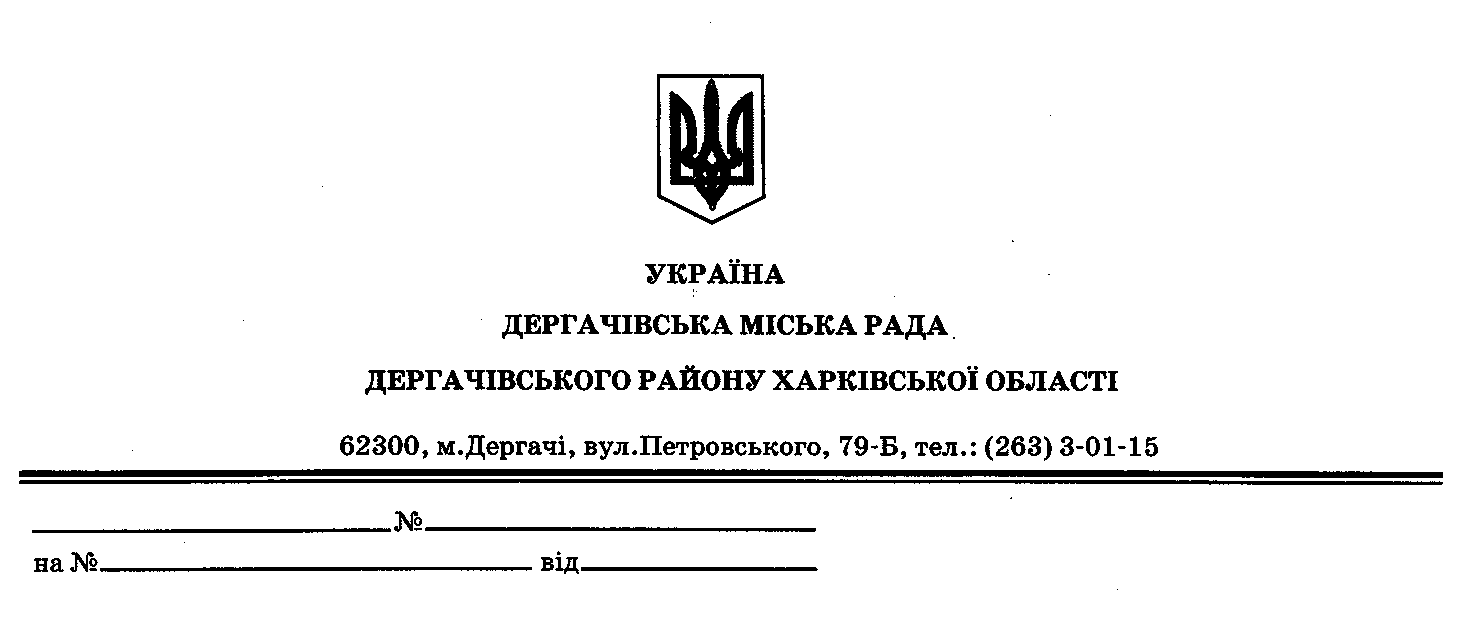 ДЕРГАЧІВСЬКА МІСЬКА РАДАВИКОНАВЧИЙ КОМІТЕТРІШЕННЯВід 13    грудня     2016  року                                        №204 Про  затвердження порядку денного засідання виконавчого комітету міської радиЗатвердити для розгляду на засіданні виконавчого комітету міської ради такий порядок денний:Про затвердження порядку денного засідання виконавчого комітету міської ради.              Доповідає: перший заступник  міського голови –Кисіль В.Ю2. Про затвердження Перспективного плану роботи виконавчого комітету Дергачівської міської  ради  на  2017рік .           Доповідає:  перший заступник  міського голови –Кисіль В.Ю3. Про  затвердження  плану  роботи виконавчого комітету Дергачівської  міської ради на І квартал 2017 року         Доповідає: перший заступник  міського голови –Кисіль В.Ю4. Про  організацію безоплатних  громадських робіт у 2017році              Доповідає: перший заступник  міського голови –Кисіль В.Ю5. Про удосконалення форми надання інформації по запитам громадян         Доповідає: перший заступник  міського голови –Кисіль В.Ю6. Про організацію заходів щодо відзначення пам’ятних дат на території Дергачівської міської ради у грудні 2016 року    Доповідає: перший заступник  міського голови –Кисіль В.Ю7. Про затвердження плану- графіку щодо здійснення заходів із відстеження результативності регуляторних актів на 2017рік.        Доповідає: перший заступник  міського голови –Кисіль В.Ю8. Про закріплення житла за малолітньою дитиною, яка тимчасово опинилася у складних життєвих обставинах,  Вагановим Д.К. Доповідає: перший заступник  міського голови –Кисіль В.Ю9. Про  організацію  сезонної  торгівлі новорічними ялинками на територіїм. Дергачі у 2016 роціДоповідає:  перший заступник  міського голови –Кисіль В.Ю10. Про виготовлення проектно-кошторисної документації реконструкції (шляхом розширення корпусу будівлі дитячого навчального закладу для розміщення спортивної зали) ДНЗ № 1 «Калинка» за адресою: м. Дергачі, вул. 1-го Травня, 27 Дегачівського району Харківської області   Доповідає:   перший заступник  міського голови –Кисіль В.Ю 11. Про підведення підсумків  щодо участі м. Дергачі  у проведенні у 2016році Всеукраїнського тижня права   Доповідає:    перший заступник  міського голови –Кисіль В.Ю12. Про організацію заходів  з нагоди Новорічних та Різдвяних свят на території Дергачівської міської радиДоповідає:  перший заступник  міського голови –Кисіль В.Ю13. Про  впорядкування адреси земельній ділянці та житловому будинку гр.Колодько  О.В.      Доповідає:   перший заступник  міського голови –Кисіль В.Ю.14.  Про  присвоєння адреси земельній ділянці за проектом відведення для будівництва та обслуговування жилого будинку, господарських будівель і споруд гр. Бобришовій І.Ю.         Доповідає: перший заступник  міського голови – Кисіль В.Ю15. Про  присвоєння поштових адрес об’єктам нерухомості, які належать гр.Зубрич Г.П., гр.Заїці А.І. та гр.Заїці Є.В.   Доповідає: перший заступник  міського голови – Кисіль В.ЮВиконуюча обов’язки  міського голови, секретар ради                                                                  Бондаренко К.І   .